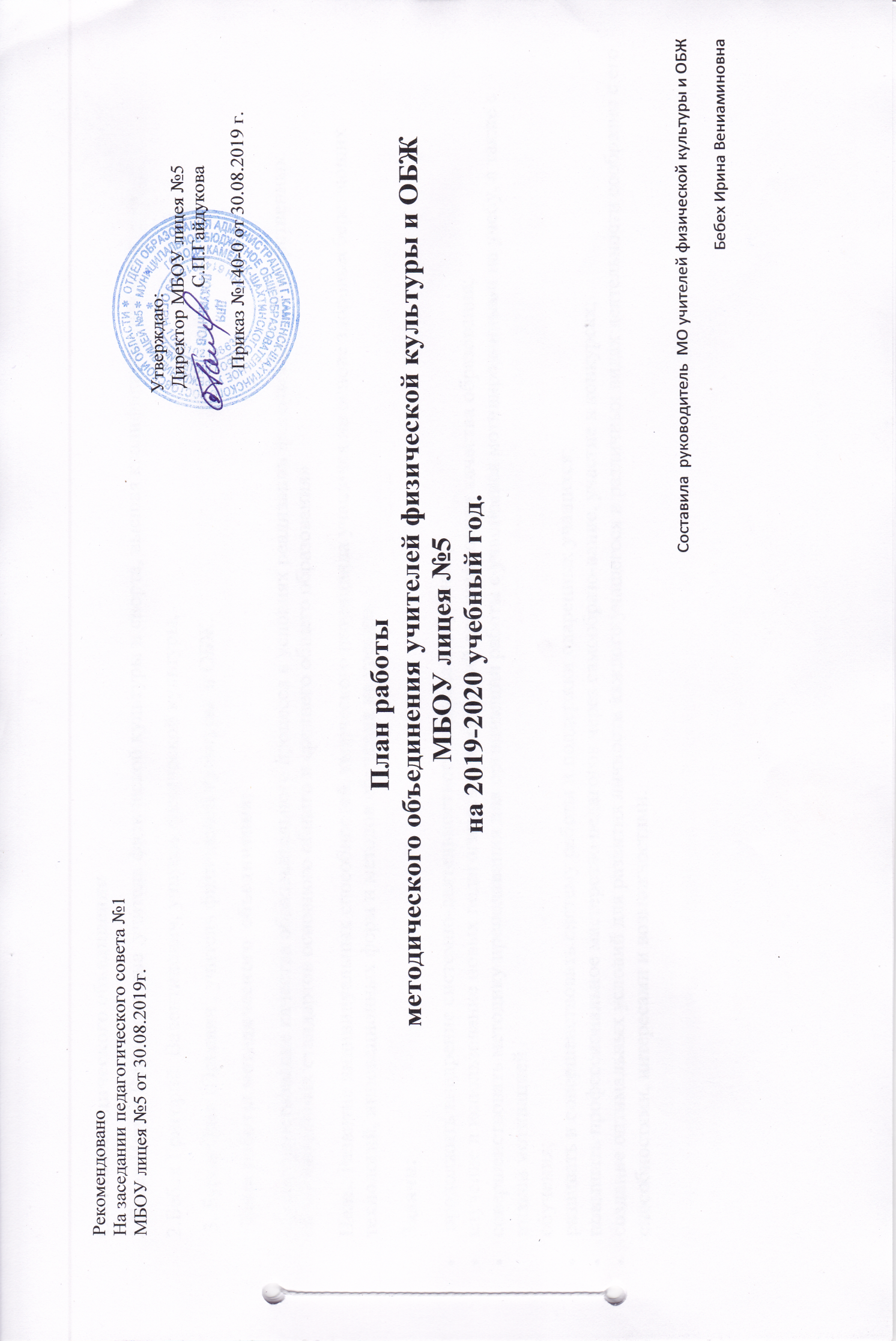 Состав методического объединения 1.Бебех Ирина Вениаминовна ,учитель физической культуры и спорта, высшая квалификационная категория,2.Бебех Григорий  Валентинович, учитель физической культуры,  3. Буров Олег Юрьевич , учитель физической культуры  и ОБЖ.Тема работы методического  объединения: «Совершенствование качества образовательного процесса в условиях реализации федеральных государственных образовательных стандартов основного общего и среднего общего образования»Цель: Развитие индивидуальных способностей, творческого потенциала учащихся на основе здоровьесберегающих технологий, инновационных форм и методов обучения на уроках» Задачи: продолжить внедрение системно-деятельностного подхода в обучении;изучение и использование новых педагогических технологий для повышения качества образования;совершенствовать методику преподавания для организации работы с учащимися мотивированными на учебу, а также с низкой мотивациейобучения;развивать и совершенствовать систему работы и поддержки одаренных учащихся;повышать профессиональное мастерство педагогов через самообразо-вание, участие в конкурсах;создание оптимальных условий для развития личности каждого учащегося в различных видах деятельности сообразно с его способностями, интересами и возможностями.Ожидаемые результаты работы:Сформирование смыслового представление об элементарных правилах здоровье сбережения.Создание представления об основных понятиях здорового образа жизни.3.Формирование практически необходимых знаний, умений, навыков, рациональных приемов мышления и     деятельности.4.Повышение  динамики роста физической подготовленности учащихся.5.Повышение интереса учащихся к занятиям физической культурой и мотивацию к соблюдению здорового образа жизни.Анализ деятельности методического объединения учителей физической культуры и ОБЖ за 2018-2019 год В качестве форм методической работы были использованы следующие: заседания методического объединения, предметная неделя, , открытые уроки, внеклассные мероприятия, соревнования. Для решения задачи по созданию условий для совершенствования работы учителей-предметников были проведены 6 плановых заседаний, на которых детально рассматривались следующие вопросы:1) Орг. вопросы в рамках нормативно-правового и учебно-методического обеспечения преподавания физической культуры и ОБЖ в текущем учебном году (стандарты, учебные программы, программы спортивных секций, примерное календарно-тематическое планирование).2) Профессиональный стандарт педагога.3) Анализ результатов муниципального этапа по ФК и ОБЖ.4) Предупреждение травматизма на уроках ФК. Подготовка к фестивалю ГТО и Президентским состязаниям5) «Внедрение ГТО в практику работы на уроках физкультурыВ процессе работы использовались технологии:- формирующая технология поэтапного обучения и полного усвоения знаний и умений по предмету .- развивающая технология на личностно-смысловой, деятельной основе;- коллективного способа обучения - технология моделирующей, состязательно-игровой деятельности;- технология опережающего обучения;- уроки контроля и самоконтроля, урок самостоятельной работы;- диагностика индивидуальных способностей учащихся и резервов развития;- мониторинг физического развития и физической подготовленности учащихся.На заседаниях методического объединения учителей физической культуры обсуждались следующие вопросы:планирование программного материала,пути повышения эффективности уроков физической культуры,тестовый контроль на уроках физической культуры,Индивидуальная работа с учащимися. разбор правил соревнований по видам спорта,составления положений и программ спортивно-оздоровительных мероприятий и дней здоровья,подведение итогов проведенным мероприятиямПодведение итогов предметной недели.Проведение  городского турслета.Проведение тестирования (вводный контроль) среди 1-11 классов.Здоровьесберегающие технологии на уроках, современные подходы к формированию здорового образа жизни      Анализ работы по предмету «Физическая культура» показал, что учебная программа по предмету за год выполнена.В течение года учителя физической культуры оказывали друг другу помощь в проведении учебной работы и в организации спортивно-массовых мероприятий в школе. Форма коллективного сотрудничества значительно обогатила методический опыт работы учителей.Логическим продолжением учебной работы в лицее являлась физкультурно-оздоровительная и спортивно-массовая работа методического обледенения учителей физической культуры в школе. За год на спортивной базе лицея учителя физической культуры в составе своего методического обледенения провели целый ряд спортивных мероприятий: легкоатлетический кросс, соревнования по подвижным играм. По итогам участия в спартакиаде среди школ города лицей занял третье место.Результаты  участия в городской спартакиаде школьниковРезультаты  муниципального тура Всероссийских олимпиад На заседании методического совета работа методического объединения учителей физической культуры признана удовлетворительной.Направления деятельности методического объединения гуманитарного цикла на 2018-2019 уч.г.видрезультатучительОсенний кросс4 местоБебех И.В.Футбол3местоБебех Г.В.Баскетбол1местоБуров О.Ю.Волебол3 местоБуров О.Ю.Теннис3 местоБебех Г.В.4 борье (младшая группа)2 местоБебех Г.В.4 борье (старшая группа)3 местоБебех Г.В.Легкоатлетическая эстафета1местоБуров О.Ю.предметрезультатФамилия ,имя учащегосяучительФизическая культурапризерБуров ИльяБебех Г.В..№Направление деятельностидатаответственныйI.Организационная деятельность.1.Планирование работы методического объединения.август Бебех И.В.2.Организация работы учителей по темам самообразования:«Разработка плана мероприятий  по организации работы с физически развитыми детьми.-помощь в планировании учебной деятельности.-обсуждение и утверждение плана работы методического объединения учителей  физической культуры и здоровья.-корректировка и утверждение работы по темам самообразования-заполнение виртуального методического кабинета физической культуры и здоровья.Бебех Г.В. «-Подготовка сборных команд для участия в городских соревнованиях».Бебех И.В.«Изучение нормативно-правовых документов.2. Знакомство с новыми нормативными документами , регистрации на сайте ГТО».Буров О.Ю.сентябрьучителя-предметники3.Организация взаимопосещения уроков и внеурочной деятельности.Октябрь 10 ест. Буров О.Ю.Ноябрь 9р2  Бебех Г.В  Декабрь 10 ест. Бебех И.В  Январь 6р1 Бебех И.В  .Февраль 8р1 Буров О.Ю .Март 6р2   Бебех Г.В  Апрель 4р1  Бебех Г.В  Май 2а Бебех И.В  .сентябрь, по плану моБебех И.В., учителя-предметники4.Организация участия обучающихся в лицейских, муниципальных, региональных и всероссийских предметных олимпиад.октябрьучителя-предметники5.Организация участия учащихся в конкурсах, конференциях.в течение годаучителя-предметники6.Участие педагогов в работе муниципальных и региональных методических объединениях, вебинарах.в течение годаБебех И.В.., учителя-предметники7.Участие педагогов методического обведения  в педагогических советах, семинарах, методическом совете лицея.по плану лицеяБебех И.В., учителя-предметники8.Организация тематических разработок, участие в соревнованиях учащихся.в течение годаучителя-предметникиII.Аналитико-диагностическая деятельность.1.Анализ деятельности методического объединения за 2018-2019учебный годавгуст Бебех И.В.2.Обсуждение открытых, взаимопосещаемых уроков и внеклассных мероприятий по предметам  физическая культура и ОБЖ.по плану мо Бебех И.В.3.Анализ результатов участия в соревнованиях.в течение годаБебех И.В.., учителя-предметникиIII.Работа по обобщению и распространению педагогического опытаМетодические заседания 1.1.Анализ работы МО за 2018-2019 учебный год и планирование работы на 2019-2020 учебный год.1.Утверждение рабочих программ по физической культуре и ОБЖ.2. Утверждение рабочих программ по внеурочной деятельности.августБебех И.В.., учителя-предметники2.Критерии оценки качества умений учащихся по физической культуре.1 .Проблема объективности оценки знаний учащихся.октябрьБебех И.В.., учителя-предметники3.Организация работы с детьми, мотивированными на учебу.1.Индвидуальный подход в развитии способностей учащихся на уроках  физической культуры и ОБЖ  и во внеурочной деятельности.2.Подготовка учащихся к предметным олимпиадам и участию в соревнованиях.3.Внедрение в учебный процесс новых форм оценивания физического состояния учащихся4. Создать комплект дидактики по предмету (индивидуальные планы тренировок, оптимально-минимальный уровень (стандарт) физической подготовленности учащихся, контрольные тесты-упражнения)..ноябрьБебех И.В., Бебех Г.В., Буров О.Ю.5.Цифровые инструменты в работе педагога.1.Организация работы с интерактивными учебными средствами в качестве сообщения теоретических знаний и техники безопасности.мартБебех И.В., Бебех Г.В., Буров О.Ю.6.Интеграция новых методов обучения и воспитания.1 .Технологические отчёты членов МО2. Положительные тенденции в физическомразвитии учащихся3. Портфолио учителя4. Проверка методических папок5. Участие в дистанционных олимпиадах по физической культуре.апрельБебех Г.В., Буров О.Ю.IV.Информационное сопровождение.1.Информирование учителей физической культуры    по тогам прохождения курсовой подготовки и посещения методических мероприятий (семинаров, конференций)в течение года Бебех И.В.2. Информирование учителей о новых направлениях в развитии образования,о содержании образовательных программ, новых учебниках, учебно-методических комплексах, новинках педагогической литературы.в течение годаБебех И.В..3.Информирование учителей о новых нормативных актахв течение годаГрошева А.А., Бебех И.В..4.Создание банков данных, способствующего эффективной реализации методической деятельностифевральБебех И.В..V.Работа по подготовке аттестации педагогических работников.1.Открытые уроки,занятия внеурочной деятельности  Бебех И.В.,Бебех Г.В.январь-мартБебех И.В.,Бебех Г.В.2.Творческие отчеты аттестуемых педагогов  январь-мартБебех И.В.,3.Изучение и анализ результатов работы педагогов Бурова О.Ю.,Бебех Г.В.январь-мартБебех И.ВVI.Учебно-воспитательная деятельность.1.Использовать просветительную  функцию, содействовать всеобщему движению, -достижению подлинной массовости спорта, донесению до индивидуального сознания каждого ребенка мысли о необходимости стать участником спортивно-массовой работы, борьбы за здоровье.
Взаимосвязь патриотического воспитания и физической подготовки юношей допризывного возрастаянварьБебех И.В ,Буров О.Ю2.Представление опыта работы по  привитию  интереса к физической культуре как фактору, повышающему активность школьников».январьБебех И.В3.Проведение предметной недели.ноябрьБебех И.В  учителя-предметникиVII.Работа по повышению уровня квалификации учителей.1.Прохождение курсов повышения квалификации «Внеурочная деятельность в соответствии с требованиями ФГОС общего образования: проектирование и реализация».апрельБебех И.В., Бебех Г.В., Буров О.Ю.2.« Правилах приёма нормативов и заполнения документации по «Президентским состязаниям»».Определение основных направлений в работе МО на новый учебный год.майБебех И.В., Бебех Г.В., Буров О.Ю.